Permanent Cumulative Health Record         Student ID#_____________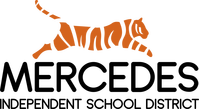 